 			Birmingham Schools Senior Football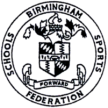                              ASSOCIATION AFFILIATION / INVOICE Please complete, return to the Association Secretary and pass a copy to your Finance Department to make payment Deadline for payment and entries: If you have any questions concerning this invoice, please contact Pete Mortiboys (Secretary) mortiboys.p@sky.com  /  mobile 07887638650Thank you for your cooperation and supportInvoice CodeInvoice CodeAssociation Affiliation/Entry 2017 - 18Association Affiliation/Entry 2017 - 18Association Affiliation/Entry 2017 - 18Association Affiliation/Entry 2017 - 18Association Affiliation/Entry 2017 - 18Invoice DateInvoice DateApril 2017April 2017April 2017April 2017April 2017Association Secretary AddressSchool Details (Must be completed)School Details (Must be completed)School Details (Must be completed)School Details (Must be completed)School Details (Must be completed)School Details (Must be completed)Pete Mortiboys121 Tamworth RoadSutton ColdfieldB75 v6DZSchool Name & AddressPete Mortiboys121 Tamworth RoadSutton ColdfieldB75 v6DZStaff i/c Football: Name & Contact NumberPete Mortiboys121 Tamworth RoadSutton ColdfieldB75 v6DZEmail AddressDescriptionDescriptionDescriptionDescriptionDescriptionAmountAmountPlease indicate (YES) which competition you wish to enter, £5:00 per competition.Please indicate (YES) which competition you wish to enter, £5:00 per competition.Please indicate (YES) which competition you wish to enter, £5:00 per competition.Please indicate (YES) which competition you wish to enter, £5:00 per competition.Please indicate (YES) which competition you wish to enter, £5:00 per competition.U12 Travel Trophy U12 Travel Trophy U13 George Welford Federation Trophy U13 George Welford Federation Trophy U14 Trevor Gill TrophyU14 Trevor Gill TrophyU15 Aston Villa Charity CupU15 Aston Villa Charity CupU16 City of Birmingham TrophyU16 City of Birmingham TrophyTOTALTOTALTOTALTOTALTOTAL££IMPORTANT: By entering this competition, the school agrees to abide by the Rules of the Association and the rules of the English Schools F.A.IMPORTANT: By entering this competition, the school agrees to abide by the Rules of the Association and the rules of the English Schools F.A.IMPORTANT: By entering this competition, the school agrees to abide by the Rules of the Association and the rules of the English Schools F.A.IMPORTANT: By entering this competition, the school agrees to abide by the Rules of the Association and the rules of the English Schools F.A.IMPORTANT: By entering this competition, the school agrees to abide by the Rules of the Association and the rules of the English Schools F.A.IMPORTANT: By entering this competition, the school agrees to abide by the Rules of the Association and the rules of the English Schools F.A.IMPORTANT: By entering this competition, the school agrees to abide by the Rules of the Association and the rules of the English Schools F.A.Payment Details (indicate payment method by ticking box)Payment Details (indicate payment method by ticking box)Payment Details (indicate payment method by ticking box)Payment Details (indicate payment method by ticking box)Payment Details (indicate payment method by ticking box)Payment Details (indicate payment method by ticking box)Payment Details (indicate payment method by ticking box)BACS (Preferred method)Account No: 24412660Sort Code: 30-98-37Please ‘reference’ payment with your school name so we can record successful payment on our records BACS (Preferred method)Account No: 24412660Sort Code: 30-98-37Please ‘reference’ payment with your school name so we can record successful payment on our records BACS (Preferred method)Account No: 24412660Sort Code: 30-98-37Please ‘reference’ payment with your school name so we can record successful payment on our records BACS (Preferred method)Account No: 24412660Sort Code: 30-98-37Please ‘reference’ payment with your school name so we can record successful payment on our records ChequesPlease make cheques payable to “BSSF Birmingham Senior Football Section” and send to SecretaryChequesPlease make cheques payable to “BSSF Birmingham Senior Football Section” and send to SecretaryChequesPlease make cheques payable to “BSSF Birmingham Senior Football Section” and send to Secretary